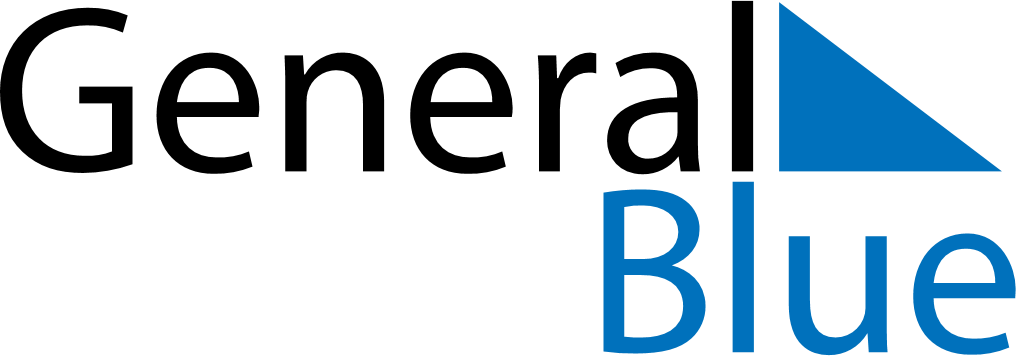 Weekly CalendarJune 8, 2020 - June 14, 2020Weekly CalendarJune 8, 2020 - June 14, 2020Weekly CalendarJune 8, 2020 - June 14, 2020Weekly CalendarJune 8, 2020 - June 14, 2020Weekly CalendarJune 8, 2020 - June 14, 2020Weekly CalendarJune 8, 2020 - June 14, 2020MondayJun 08TuesdayJun 09TuesdayJun 09WednesdayJun 10ThursdayJun 11FridayJun 12SaturdayJun 13SundayJun 146 AM7 AM8 AM9 AM10 AM11 AM12 PM1 PM2 PM3 PM4 PM5 PM6 PM